	                Východočeské soutěže                            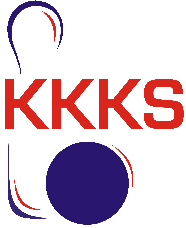 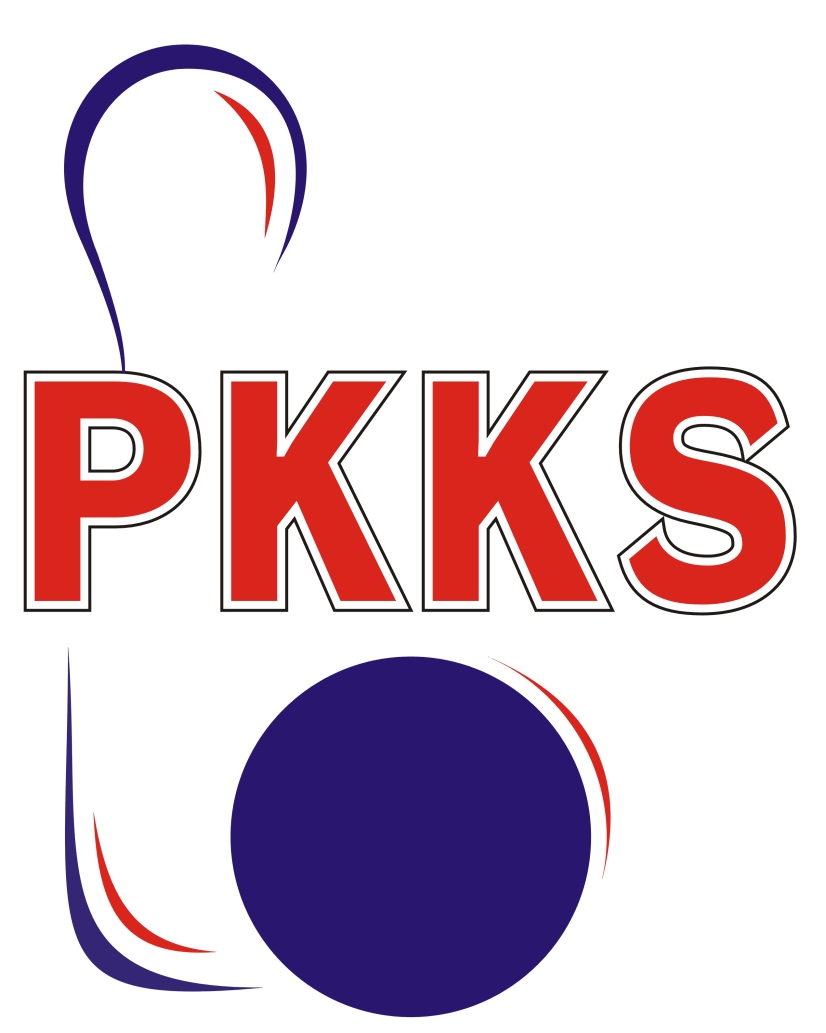                                                  skupina B+C – nadstavba                                           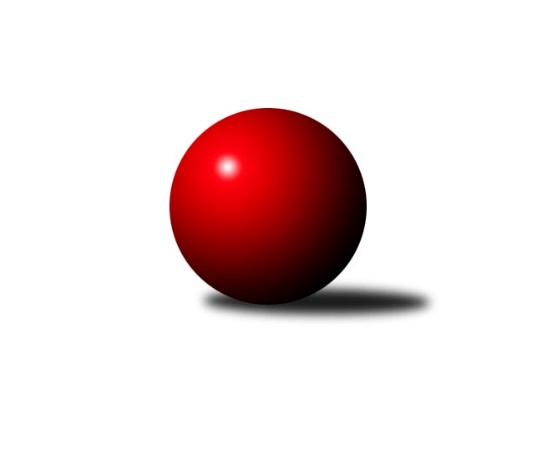 Č.5Ročník 2022/2023	17.3.2023Nejlepšího výkonu v tomto kole: 1729 dosáhlo družstvo: SKK Náchod DVýchodočeská soutěž skupiny B,C - nadstavba 2022/2023Výsledky 5. kolaSouhrnný přehled výsledků:SKK Třebechovice p/O B	- TJ Tesla Pardubice D	10:2	1678:1575		16.3.SKK Náchod C	- TJ Tesla Pardubice C	6:6	1712:1714		17.3.HC Březovice 	- KK Svitavy C	4:8	1541:1549		17.3.SKK Náchod D	- SKK Přelouč B	8:4	1729:1678		17.3.KK Svitavy C	- HC Březovice 	3:9	1588:1683		14.3.SKK Třebechovice p/O B	- TJ Tesla Pardubice C	10:2	1668:1507		14.3.Tabulka družstev:	1.	SKK Náchod D	11	11	0	0	106 : 26 	 1675	22	2.	KK Svitavy C	11	7	0	4	77 : 55 	 1611	14	3.	HC Březovice	11	6	0	5	68 : 64 	 1611	12	4.	SKK Náchod C	11	5	1	5	70 : 62 	 1629	11	5.	SKK Třebechovice p/O B	11	5	0	6	56 : 76 	 1560	10	6.	TJ Tesla Pardubice C	11	4	1	6	51 : 81 	 1578	9	7.	TJ Tesla Pardubice D	11	3	0	8	48 : 84 	 1602	6	8.	SKK Přelouč B	11	2	0	9	52 : 80 	 1598	4Podrobné výsledky kola:	 SKK Třebechovice p/O B	1678	10:2	1575	TJ Tesla Pardubice D	Filip Petera	 	 216 	 189 		405 	 0:2 	 406 	 	186 	 220		Jiří Turek	Oldřich Motyčka	 	 220 	 220 		440 	 2:0 	 390 	 	193 	 197		Ivana Brabcová	Petr Březina	 	 197 	 210 		407 	 2:0 	 383 	 	186 	 197		Jiří Brabec	Zdeněk Zahálka	 	 207 	 219 		426 	 2:0 	 396 	 	199 	 197		Marie Drábkovározhodčí: Petr BřezinaNejlepší výkon utkání: 440 - Oldřich Motyčka	 SKK Náchod C	1712	6:6	1714	TJ Tesla Pardubice C	Tomáš Doucha	 	 215 	 249 		464 	 2:0 	 462 	 	225 	 237		Lukáš Doubek	Milan Hurdálek	 	 195 	 234 		429 	 2:0 	 428 	 	211 	 217		Kamil Dvořák	Jiří Doucha st.	 	 215 	 200 		415 	 0:2 	 425 	 	216 	 209		Marek Crlík	Miroslav Hejnyš	 	 190 	 214 		404 	 2:0 	 399 	 	209 	 190		Oldřich Hubáčekrozhodčí: Ladislav BeránekNejlepší výkon utkání: 464 - Tomáš Doucha	 HC Březovice 	1541	4:8	1549	KK Svitavy C	Miloš Čížek	 	 181 	 181 		362 	 0:2 	 433 	 	219 	 214		Ladislav Češka	Petr Slavík	 	 194 	 217 		411 	 2:0 	 376 	 	183 	 193		Jindřich Jukl	Vratislav Fikar	 	 189 	 189 		378 	 2:0 	 347 	 	185 	 162		Lubomír Bačovský	Jiří Hakl	 	 193 	 197 		390 	 0:2 	 393 	 	204 	 189		Petr Leinweberrozhodčí: Petr SlavíkNejlepší výkon utkání: 433 - Ladislav Češka	 SKK Náchod D	1729	8:4	1678	SKK Přelouč B	Miroslav Tomeš	 	 231 	 226 		457 	 2:0 	 398 	 	205 	 193		Miroslav Skala	Jaroslav Dlohoška	 	 208 	 192 		400 	 0:2 	 447 	 	216 	 231		Jaroslav Havlas	Jiří Tesař	 	 245 	 217 		462 	 2:0 	 417 	 	216 	 201		Josef Suchomel	Miloš Voleský	 	 208 	 202 		410 	 0:2 	 416 	 	214 	 202		Dušan Kasarozhodčí: Ladislav BeránekNejlepší výkon utkání: 462 - Jiří Tesař	 KK Svitavy C	1588	3:9	1683	HC Březovice 	Ladislav Češka	 	 204 	 163 		367 	 0:2 	 466 	 	213 	 253		Jiří Hakl	Iva Jetmarová	 	 225 	 185 		410 	 1:1 	 410 	 	210 	 200		Jaromír Písecký	Lubomír Bačovský	 	 170 	 224 		394 	 0:2 	 401 	 	197 	 204		Petr Slavík	Filip Roman	 	 197 	 220 		417 	 2:0 	 406 	 	214 	 192		Vratislav Fikarrozhodčí: Lubomír BačovskýNejlepší výkon utkání: 466 - Jiří Hakl	 SKK Třebechovice p/O B	1668	10:2	1507	TJ Tesla Pardubice C	Filip Petera	 	 202 	 200 		402 	 2:0 	 347 	 	181 	 166		Vít Musil	Michaela Zelená	 	 196 	 196 		392 	 0:2 	 394 	 	205 	 189		Kamil Dvořák	Oldřich Motyčka	 	 217 	 237 		454 	 2:0 	 398 	 	193 	 205		Marek Crlík	Zdeněk Zahálka	 	 208 	 212 		420 	 2:0 	 368 	 	183 	 185		Oldřich Hubáčekrozhodčí: Luděk VohralíkNejlepší výkon utkání: 454 - Oldřich MotyčkaPořadí jednotlivců:	jméno hráče	družstvo	celkem	plné	dorážka	chyby	poměr kuž.	Maximum	1.	Dana Adamů 	SKK Náchod D	426.93	295.2	131.7	5.8	5/5	(464)	2.	Jiří Tesař 	SKK Náchod D	423.79	298.5	125.3	8.4	4/5	(476)	3.	Miroslav Tomeš 	SKK Náchod D	422.72	290.6	132.1	6.9	5/5	(495)	4.	Jiří Hakl 	HC Březovice 	422.70	295.4	127.3	7.1	5/5	(466)	5.	Lukáš Doubek 	TJ Tesla Pardubice C	422.60	293.6	129.0	7.3	5/6	(462)	6.	Milan Hurdálek 	SKK Náchod C	421.97	290.3	131.7	7.3	5/5	(461)	7.	Miroslav Hejnyš 	SKK Náchod C	419.80	293.3	126.5	9.7	5/5	(463)	8.	Miloš Voleský 	SKK Náchod D	416.96	298.1	118.9	11.2	5/5	(471)	9.	Dušan Kasa 	SKK Přelouč B	415.92	295.9	120.0	8.6	4/6	(445)	10.	Ivana Brabcová 	TJ Tesla Pardubice D	413.30	291.3	122.0	7.6	5/5	(444)	11.	Josef Suchomel 	SKK Přelouč B	413.28	285.7	127.6	5.4	6/6	(460)	12.	Petr Leinweber 	KK Svitavy C	413.10	289.8	123.3	7.9	5/5	(437)	13.	Jiří Turek 	TJ Tesla Pardubice D	412.88	291.0	121.8	9.6	4/5	(473)	14.	Tomáš Doucha 	SKK Náchod C	410.80	296.3	114.6	10.5	5/5	(469)	15.	Petr Slavík 	HC Březovice 	409.88	283.7	126.2	10.3	4/5	(462)	16.	Miroslav Skala 	SKK Přelouč B	408.90	286.7	122.2	7.1	5/6	(458)	17.	Jaroslav Havlas 	SKK Přelouč B	407.18	294.9	112.3	7.7	6/6	(447)	18.	Iva Jetmarová 	KK Svitavy C	405.80	284.5	121.3	7.8	4/5	(433)	19.	Ladislav Češka 	KK Svitavy C	403.85	283.5	120.4	9.4	5/5	(433)	20.	Zdeněk Zahálka 	SKK Třebechovice p/O B	403.70	286.5	117.2	8.8	5/5	(438)	21.	Marek Crlík 	TJ Tesla Pardubice C	402.47	284.6	117.9	9.4	6/6	(453)	22.	Marie Drábková 	TJ Tesla Pardubice D	401.14	287.5	113.6	9.1	5/5	(427)	23.	Vratislav Fikar 	HC Březovice 	398.12	285.0	113.1	10.3	5/5	(427)	24.	Jiří Brabec 	TJ Tesla Pardubice D	395.75	290.7	105.1	11.8	4/5	(452)	25.	Lenka Peterová 	SKK Třebechovice p/O B	394.90	278.0	116.9	9.5	5/5	(433)	26.	Jindřich Jukl 	KK Svitavy C	392.38	279.1	113.3	11.9	4/5	(413)	27.	Petr Březina 	SKK Třebechovice p/O B	390.13	288.5	101.6	11.3	4/5	(430)	28.	Miloš Čížek 	HC Březovice 	387.67	273.6	114.1	10.8	4/5	(406)	29.	Lubomír Bačovský 	KK Svitavy C	385.63	272.0	113.6	11.5	4/5	(413)	30.	Kamil Dvořák 	TJ Tesla Pardubice C	384.64	281.8	102.8	12.6	6/6	(428)	31.	Hana Krumlová 	TJ Tesla Pardubice D	378.25	276.7	101.6	13.3	4/5	(414)	32.	Vít Musil 	TJ Tesla Pardubice C	368.92	263.8	105.1	12.3	4/6	(392)		Oldřich Motyčka 	SKK Třebechovice p/O B	443.80	307.1	136.7	4.5	2/5	(454)		Filip Roman 	KK Svitavy C	423.00	293.0	130.0	6.5	2/5	(454)		Milena Mankovecká 	SKK Náchod D	415.00	299.8	115.3	9.3	2/5	(429)		Jaroslav Dlohoška 	SKK Náchod D	411.00	285.3	125.8	8.3	1/5	(438)		Adam Krátký 	KK Svitavy C	408.00	266.0	142.0	8.0	1/5	(408)		Stanislav Oubram 	HC Březovice 	406.50	289.3	117.3	8.8	2/5	(411)		Karel Janovský 	SKK Přelouč B	404.00	297.0	107.0	12.0	1/6	(404)		Jiří Doucha  st.	SKK Náchod C	402.06	286.8	115.3	8.7	3/5	(438)		Michaela Zelená 	SKK Třebechovice p/O B	397.67	278.5	119.2	6.7	2/5	(407)		Oldřich Hubáček 	TJ Tesla Pardubice C	393.33	284.3	109.1	11.8	3/6	(421)		Filip Petera 	SKK Třebechovice p/O B	387.33	280.2	107.2	11.2	3/5	(419)		Jaromír Písecký 	HC Březovice 	380.00	264.7	115.3	14.0	3/5	(410)		Vendelín Škuta 	SKK Přelouč B	374.67	261.0	113.7	10.7	3/6	(405)		Antonín Martinec 	SKK Náchod C	367.67	270.5	97.2	12.7	3/5	(433)		Monika Nováková 	TJ Tesla Pardubice C	366.00	276.5	89.5	17.0	1/6	(394)		Martina Přibylová 	SKK Třebechovice p/O B	353.00	274.0	79.0	17.0	1/5	(353)		Luděk Vohralík 	SKK Třebechovice p/O B	334.50	245.5	89.0	16.0	2/5	(347)		Stanislav Škopek 	SKK Přelouč B	311.00	232.0	79.0	18.0	1/6	(311)Sportovně technické informace:Starty náhradníků:registrační číslo	jméno a příjmení 	datum startu 	družstvo	číslo startu
Hráči dopsaní na soupisku:registrační číslo	jméno a příjmení 	datum startu 	družstvo	24502	Jindřich Jukl	17.03.2023	KK Svitavy C	Program dalšího kola:6. kolo23.3.2023	čt	17:00KK Svitavy C-SKK Náchod C	24.3.2023	pá	16:30TJ Tesla Pardubice D-SKK Náchod D	24.3.2023	pá	17:00SKK Přelouč B-SKK Třebechovice p/O B	24.3.2023	pá	19:30TJ Tesla Pardubice C-HC Březovice 	Nejlepší šestka kola - absolutněNejlepší šestka kola - absolutněNejlepší šestka kola - absolutněNejlepší šestka kola - absolutněNejlepší šestka kola - dle průměru kuželenNejlepší šestka kola - dle průměru kuželenNejlepší šestka kola - dle průměru kuželenNejlepší šestka kola - dle průměru kuželenNejlepší šestka kola - dle průměru kuželenPočetJménoNázev týmuVýkonPočetJménoNázev týmuPrůměr (%)Výkon3xTomáš DouchaNáchod C4641xLadislav ČeškaSvitavy C112.424334xJiří TesařNáchod D4624xOldřich MotyčkaTřebechovice B109.414401xLukáš DoubekPardubice C4622xTomáš DouchaNáchod C108.444645xMiroslav TomešNáchod D4573xJiří TesařNáchod D107.984621xJaroslav HavlasPřelouč B4471xLukáš DoubekPardubice C107.984622xOldřich MotyčkaTřebechovice B4405xMiroslav TomešNáchod D106.81457